14 ΦΕΒΡΟΥΑΡΙΟΥ 2022ΗΜΕΡΑ ΑΓΑΠΗΣΠΡΟΓΡΑΜΜΑ ΗΜΕΡΙΔΑΣ:Σταθμοί παιχνιδιών:ΘΑ ΓΙΝΟΥΝ ΤΟ 2Ο ΟΓΔΟΝΤΑΛΕΠΤΟ«Hearts and showers»:Κόβουμε μικρές καρδιές χαρτιού τις βάζουμε όλες πάνω στο αλεξίπτωτο και τις κρατάνε για λίγη ώρα χωρίς να τους πέσουνε και μετά τις πετάνε στον αέρα και μαζεύουνε όσες μπορούνε. Κάποιες θα είναι σημαδεμένες με αστεράκι και όσοι έχουν πολλές τέτοιες κερδίζουν κάτι μικρό.«Hugs and kisses»:Σχηματίζουν το χ και το Ο κάθε φορά που φωνάζουμε αγκαλιά Ο και φιλιά Χ σε κάτω από 30΄. «Flag heart»:Σταθμός στον οποίο σχεδιάζουν σε πανό σκηνές αγάπης.«Heart treasure»:Σκορπίζουμε καρδιές σε όλο το σχολείο και τους προκαλούμε να τις βρούνε.«Candy jar»:Βαζάκι με γλυκά. Ένα για κάθε τάξη. Υπολογισμός από όλο το σχολείο. Το παιδί που θα μαντέψει ή θα πλησιάσει στον αριθμό, θα το κερδίσει.«Τα παιδιά ζωγραφίζουν στον τοίχο…»Σε χώρο στον τοίχο του σχολείου ζωγραφίζουν καρδούλες.«Κύκλος αγάπης»: Όλο το σχολείο σε κύκλο, κάποιος δίνει το σύνθημα και λέει σε αγαπώ χτυπώντας την πλάτη του άλλου και τον κυνηγάει σε όλο τον  κύκλο μέχρι να πάει πίσω στη θέση του και να πει ο επόμενος σε αγαπώ σε κάποιον άλλο.ΔΡΑΣΤΗΡΙΟΤΗΤΕΣ ΣΕ ΚΑΘΕ ΤΑΞΗ:Δραστηριότητες για Α΄+ Β΄:Διαγωνισμός διακόσμησης πόρταςΚατασκευή καρδιάς για να κρεμαστεί στο στέγαστροΝα γράψουμε ποίημαΤραγούδια καραόκε στην τάξηI love you to pieces card Δραστηριότητες Γ΄+ Δ΄:Αγάπη είναι… - Δημιουργική γραφή:Τα παιδιά γράφουν και εικονογραφούν τον δικό τους ορισμό για την αγάπη. Στο τέλος της δραστηριότητας οι εργασίες τους συναρμολογούνται σε ένα μεγάλο πόστερ για την τάξη. Τα σαπουνάκια της αγάπης: Φτιάχνουμε σαπουνάκια με αιθέρια έλαια σε σχήμα καρδιάς για να τα δωρίσουμε σε αγαπημένα μας πρόσωπα. Συσκευάζουμε, διακοσμούμε και κρεμάζουμε καρτούλες με αφιέρωση.Δραστηριότητες Ε΄:1. Διαγωνισμός για τον στολισμός της πόρτας. 2. Συγγραφή στίχων και μελοποίησή τους.3. Συγγραφή γνωμικών: «Η αγάπη είναι...»4. Δημιουργία ατομικής καρδιάς με κασόνια και μαλλί οι οποίες θα κολλήσουν μετά σε καμπάνες μικρούς και να ενωθούν στη συνέχεια σαν ένα έργο τέχνης.Δραστηριότητες ΣΤ΄:Συμμετοχή στον διαγωνισμό διακόσμησης πόρτας της τάξης.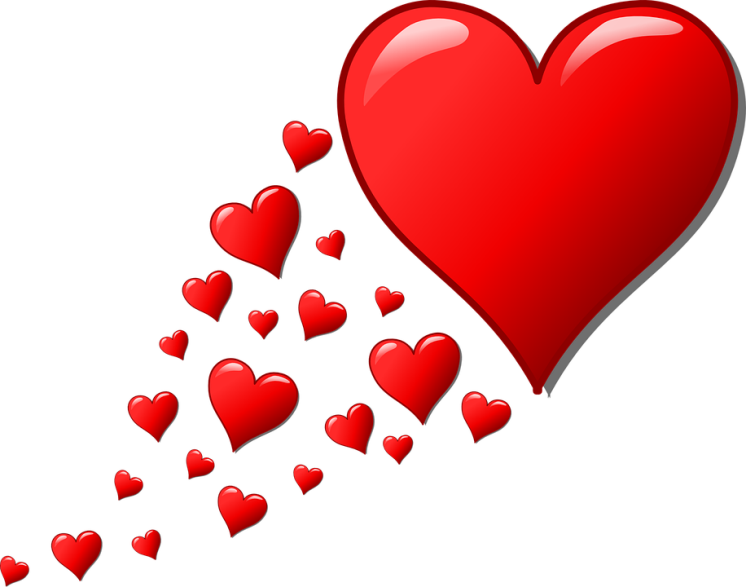 Συγγραφή ποιήματος για την ημέρα της αγάπης.Παρουσίαση χορευτικού.